Cumbria Prayer Diary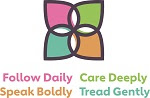 July 2021Praying with our fellow Christians in Cumbria, together with our link dioceses of Northern Argentina, Stavanger and ZululandThe ongoing lockdown means that Church House remains closed and therefore it is impossible to print off hard copies of the prayer diary for the foreseeable future.  The Vision prayer for the new five-year strategy has now replaced the former God for All prayer on the final page.We will continue to pray for those who are in the front line of dealing with the current pandemic and the use of the following prayer is encouraged:Loving God, as your Son healed the sickAnd brought good news to the needyBe with us this day.Loving Jesus as you taught us to‘Do unto others as you would have them do to you’Be with all the medical staff this day.Loving spirit, your gift is healing,Bring your healing fire to our homes, our hospitals and our county,But most of all, be with us this day. AmenFor full information of the Anglican Communion please visit https://www.anglicancommunion.org/resources/cycle-of-prayer.aspxPrayer Diary Editor – Cameron Butlandcdsa03@gmail.comWeek Twenty Five Theme – Heart of the City MCSunday 27th June – The Fourth Sunday after TrinityMC - Our leadership together with Salvation Army, United Reformed, Methodist, Church of Scotland, St Cuthbert and St Aidan, and the CathedralCoronavirus – for the vaccination programme, for all who have received the vaccine, for those working to ensure the vaccination is available and for those yet to receive their vaccineVision - pray that we might speak boldly words of love, that we might live out Christ’s command to us his disciples, to love one anotherWorld Church – pray for The Church of Pakistan (United)Bishop James – Priestings of Lawrence Basham, Vic Sekasi and Gill DavidsonMonday 28th JuneMC - the ministry and mission of our people in their daily lives. Discernment for the future of ordained ministry at St George’s URC, Church of Scotland, St Cuthbert and St AidanWorld Church - The Diocese of Cochin – The (united)Church of South IndiaBishop James – Greystoke interviews, Good Shepherd MAT Members meeting and Priesting of Nina OrchardTuesday 29th JuneSt PeterPeter, and his brother Andrew, worked as fishermen on the Lake of Galilee. After sharing in the ministry, life and death of Jesus, Peter was the first to address the crowd on the day of Pentecost and undertook the first mission outside Israel to Samaria. He had the revelation that Gentiles must be received into the church as well as Jews and went on missions to Antioch, Corinth and to Rome, where he was martyred about 64 or 65AD.MC - the securing and development of community projects hosted by our churches (especially in responding to the legacy of the pandemic) with thanks for all our volunteersWorld Church - The Diocese of Coimbatore – The (united) Church of South IndiaBishop James – Priesting of Jane NattrassWednesday 30th June MC - for continued partnership in missional city centre events and activities and for the development of our Mission Community CouncilWorld Church - The Diocese of Colombia – The Episcopal ChurchBishop James – Bishop’s Leadership Team at Bishop’s HouseThursday 1st JulyMC - Increased partnerships and commitments to ‘green’ organisations and encouragement to church membership for reducing individual carbon footprintsWorld Church - The Diocese of Colombo – ExtraProvincial to the Archbishop of CanterburyFriday 2nd July MC - Young people, children and the marginalisedWorld Church - The Diocese of Colorado –The Episcopal ChurchSaturday 3rd July St ThomasThomas was probably born in Galilee to a humble family however he is a well-known apostle for his personal characteristics. Thomas is Patron Saint of the blind, craftsmen (architects, carpenters and masons), geometricians and theologians. Thomas is the evangelist of India.MC - especially the settling in and blessing of new staff and at the Cathedral: Revd Canon Benjamin Carter (Canon Warden) and Revd Belinda Stanley (SSM Assistant Curate)World Church - The Diocese of Connecticut –The Episcopal ChurchWeek Twenty Six Theme – National ChurchSunday 4th July – The Fifth Sunday after TrinityNational Church - The Provinces of Canterbury and York, Archbishops Justin and Stephen, their offices and provincial staff. For the national denominations, The Church of Scotland, the Episcopal Church of Scotland and the Church in Wales.God for All – for Fresh Expressions and the Communities of Prayer, for all those continuing to ‘meet’ online for prayer, fellowship and biblical reflection. World Church - The Anglican Church of Papua New GuineaBishop James - Celebration with Barrow ChurchesMonday 5th JulyNational Church - for Church House Westminster, for those who support the dioceses, clergy and parishes in the Church of England.World Church - The Diocese of Connor – The Church of Ireland (Armagh Province)Tuesday 6th JulyNational Church – for Bishop James in his responsibility for the Health portfolio, Brendan McCarthy the Church of England’s health adviser and for the church’s support community social care.World Church - The Diocese of Cork, Cloyne & Ross – The Church of Ireland (Dublin Province)Wednesday 7th July National Church - pray for Bishop Nick and the church’s lead on the environment, pray for Richard Waller diocesan environmental adviser.World Church - The Diocese of Costa Rica – Iglesia Anglicana de la Region Central de AmericaThursday 8th July National Church – Pray for the Council for Christian Unity, for the joint conversations between the Roman Catholic Church and Church of England, for Callan Slipper national ecumenical adviser.World Church - The Diocese of Coventry – The Church of England (Canterbury Province)Friday 9th JulyNational Church - pray for Churches Together in England and in Britain and Ireland.  For the Retreat Association and Association for the Promotion of Retreats, for all who encourage prayer.World Church - The Diocese of Cuba – The Episcopal Church (II (2) Province)Bishop James – General SynodSaturday 10th July National Church - pray for General Synod meeting today, for William Nye secretary of the Synod, for our diocesan representatives and for the business discussed.World Church - The Diocese of Cueibet – The Province of the Episcopal Church of South Sudan (Eastern Bahr el Ghazal Province)Bishop James – General SynodWeek Twenty Seven Theme – Calder DeanerySunday 11th July – The Sixth Sunday after TrinitySt BenedictBenedict of Nursia in the seventh century wrote the first rule of life for a group of disciples.  His three vows of obedience, stability and conversion of life are the pattern that is still followed by many Christians.  His practice of lectio divina is used by many to read the scriptures.Deanery – pray that the Mission Communities may work together for their communities and their mutual support for the benefit of those they are called to serve.God for All – for Vision Refresh and all the denominations now reflecting upon the comments from their churches, looking at how we can move ahead together.World Church - The Episcopal Church in the PhilippinesBishop James – General SynodMonday 12th JulyDeanery - for all who lead in Christ’s name and offer prayer, presence, and direction to His pilgrim people.World Church - The Diocese of Cuernavaca – La Iglesia Anglicana de MexicoBishop James – General SynodTuesday 13th JulyDeanery - for all involved in Network Youth Church Ministry and experience in Calder Deanery and the gifts their young people bring to one another and our communities.World Church - The Diocese of Cuttack – The (united) Church of North IndiaWednesday 14th July John KebleJohn Keble was one of the Oxford group who founded the Oxford Movement.  Keble helped popularised catholic teaching in the English Church.  His poetry is regarded as the finest expression of personal devotion and piety.Deanery - for all who have had to “stop” doing what they are called to do because of COVID.  That new ways of reaching out are bringing wholeness to broken people and communities.World Church - The Diocese of Cyangugu – Eglise Anglicane du RwandaBishop James – DBF meetingThursday 15th JulySt SwithunThe transfer of Bishop Swithun’s relics to the new cathedral at Winchester on this day gave rise to the saying about the weather on St Swithun’s day.  He should be remembered though not for the weather but for his prayerful leadership of the church during a time of war and crisis.Deanery - our Church Family is a pilgrim people and as we enter new places and experiences help us all to understand how we are to communicate God’s love to strangers and that they encounter His presence in them.World Church - The Diocese of Cyprus and the Gulf – The Episcopal Church in Jerusalem & The Middle EastFriday 16th July Deanery - the harvest is plentiful, but the labourers are few. Help us Lord to pray, to seek and encourage vocations in all our communities.World Church - The Diocese of Daejeon – The Anglican Church of KoreaSaturday 17th July Deanery - as we emerge from personal isolation, liberate us from our self-imposed fears and grant us the strength to grow in faith and hope whatever our task, age or calling.World Church - The Diocese of North Dakota – The Episcopal Church (VI (6) Province)Week Twenty Eight Theme – Heart of Westmorland MCSunday 18th July – The Seventh Sunday after TrinityMC - Methodist Churches – Tebay, Orton, Newbiggin on Lune, Ravenstonedale, Nateby, Kirkby Stephen, Brough, Soulby, Brough Sowerby, Winton and Crosby Garrett United. C of E - Bampton, Shap, Orton, Tebay, Ravenstonedale, Mallerstang, Kirkby Stephen, Crosby Garrett, Church Brough, South Stainmore, Vine Life Church Orton, Upper Eden Baptist Church, Friends Meeting House Kirkby Stephen, Catholic Church Kirkby Stephen, Evangelical church Kirkby Stephen.God for All – for the Church House Team as they return to working in Penrith. For future planning of local missions later in the year and into 2022.World Church - Eglise Anglicane du RwandaMonday 19th JulyMC – pray for Rev Alun Hurd, Curate Fran Parkinson, Rev Carole Marsden, Rev Judy Polkinhorn, Rev Jean Wright, Rev Stephen Radford, Rev Jackie Betts, Rev Phil Rigby, Rev mike Harrison, Rev Ian Elliott, Rev Sandra Ward, Rev Chris Jenkins, Ashley Liston, John Heron, Rev Tony Taylor, Fr Peter Houghton, Bernard Thornborrow, Rowland Woof, David Barker.World Church - The Diocese of South Dakota – The Episcopal Church (VI (6) Province)Bishop James - Consecration Service at YorkTuesday 20th July MC – pray for NYC Rachel Milburn, NISCU Ruth Evans, Families Together Orton & Tebay, Primary Schools – Tebay, Orton, Shap, Kirkby Stephen, Brough, Ravenstonedale – Pre school, Kirkby Stephen Grammar SchoolWorld Church - The Diocese of Dallas – The Episcopal Church (VII (7) Province)Wednesday 21st JulyMC - Soup and sweet, Brough Sowerby, Soulby, Winton – all Ecumenical; Churches Together in Kirkby Stephen and area; Coffee morning Zoom High Westmorland parishes; Christian Head and Stobars Hall Nursing Homes; Upper Eden Food Bank.World Church - The Diocese of Damaturu –
The Church of Nigeria (Anglican Communion)
(Jos Province)Thursday 22nd July Saint Mary MagdaleneMary Magdalene is the first recorded witness of the resurrection.  She is remembered by the church as the supreme example of faith and love of our Lord and Saviour Jesus Christ.MC - Families Together Orton and Tebay. Ignite youth club, Eden Ablaze.World Church - The Diocese of Dar-es-Salaam – The Anglican Church of TanzaniaFriday 23rd JulyMC – for unity & integration of the Churches Together and Mission Community. Pray that Covid restrictions wouldn't hinder mission.World Church - The Diocese of Davao – The Episcopal Church in the PhilippinesSaturday 24th July MC – pray for wisdom and grace, for growth in the churches in prayer and discipleship and for new preachers. For multi denominational worship and Families Together.World Church - The Diocese of Saint Davids – The Church in WalesWeek Twenty Nine Theme – Helm MCSunday 25th July – The Eighth Sunday after TrinitySt James the ApostleJames was the first of the disciples of Jesus to be martyred for the faith.  As the brother of John he was surnamed by Jesus Boanerges ‘sons of thunder’, suggesting their dynamic personalities.  He is the patron saint of Spain and his relics at Compostela are the place of world pilgrimage.MC - The Salvation Army; Kendal United Reformed Church; Holy Trinity Kendal Parish Church; St Thomas’ Church, Crosscrake; St Mark’s Church, Natland; St John’s Church, Old Hutton; St Stephen’s Church, New HuttonGod for All – for the new pioneer hub, for all those already appointed and for those to be trained later in the year.World Church - The Scottish Episcopal ChurchMonday 26th July MC - amongst many, lay and clergy, exercising leadership please pray for Craig Bentley, Hilary Borthwick, Martyn Coe, Lucy Foster, Ashley Henderson, Mat Ineson, Martin Jayne, Marion Mashiter, Pam Noonan, Anne Underwood, Angela Whittaker and Terry Wilcock.World Church - The Diocese of Delaware – The Episcopal Church (III (3) Province)Bishop James – House of BishopsTuesday 27th JulyBrooke Foss Westcott A great Victorian Bishop, founder of Westcott House and one of the first to see the importance of clergy who were educated for the priesthood.MC - pray for wisdom as we try and connect with children and young people in our communities in a COVID-secure way for worship and mission, and that more opportunities will have opened up to resume activities e.g. Children’s Club at the Salvation Army in the summer holidays. Pray God will open doors through open youth work in our Mission Community and wider Mission Area. Pray for our continuing and developing work in and with schools.World Church - The Diocese of Delhi – The (united) Church of North IndiaBishop James - Archbishops’ Commission on Social careWednesday 28th July MC - give thanks for where we see God at work in our care of and for one another and our communities. Pray for help, strength and wisdom as we continue to care. Please pray for those for whom meeting with others is a lifeline and we will find new, creative, safe and permitted ways to do this. Pray for the many Care Homes across our MC, for the work of the Food Bank and Manna House, for our work with any who are vulnerable.  For mental health activities, in particular Renew Restore, through the United Reformed Church.  World Church - The Diocese of Derby – The Church of England (Canterbury Province)Thursday 29th JulyMary, Martha and LazarusThe story of the raising of Lazarus is one of the most moving parts of scripture.  The obvious love of Jesus for the two sisters and their brother demonstrates the humanity of Jesus, but at the same time the miracle of bringing Lazarus back to life demonstrates his divinity.MC - for Messy Church, Muddy Church, Messy Vintage, Encounter and F@4. For direction on how to proceed with online church now and in the future.  For the prayer space.World Church - The Diocese of Derry & Raphoe – The Church of Ireland (Armagh Province)Friday 30th JulyWilliam WilberforceWilliam Wilberforce is remembered for his fight against the injustices of slavery and racism.  He, with the members of the Clapham Sect, especially Thomas Clackson, Hannah Moore and John Newton campaigned for the end to slavery.  His life’s work culminated in the passing of a law banning the transportation of slaves on any British ships in 1807.MC - current restrictions on gathering with other people due to the COVID 19 pandemic.   The difficulties some people have with the digital world.  The negative impact the pandemic has had on our congregations and communities.World Church - The Diocese of Dhaka – The (united) Church of BangladeshSaturday 31st July St Ignatius of LoyolaIgnatius in the sixteenth century developed his spiritual exercises during a long recovery for injuries sustained as a soldier. His disciples flocked to him and his new Order of Jesus, the Jesuits was founded.  Today millions of people follow the Ignatian spiritual exercise including the current Pope Francis.MC - For our ongoing (and new) work and ministry in the places where we are located; our ongoing (and new) relationships as we work together as a MC and in the wider Mission Area.  For those taking on new roles and responsibilities (and for those moving on).  For the development of our buildings for worship and mission including KURC as they move into a new chapter in the life of their church at 106 Highgate and for the plans and ongoing fundraising for Crosscrake Community Hub.World Church - The Diocese of San Diego – The Episcopal Church (VIII (8) Province)Bishop James – annual leave beginsVision PrayerLiving Lord, as we offer to you our common life,refresh our vision that we may know your willand seek to follow in all your ways.May we follow daily as your disciples,care deeply for one another in community,speak boldly your gospel word of love,and tread gently as faithful stewards of your goodness.We ask this in the power of your holy name,Creator, Redeemer and Sustainerof our lives, today and for ever. Amen